NÁRODNÁ RADA SLOVENSKEJ REPUBLIKYII. volebné obdobieČíslo: 479/2002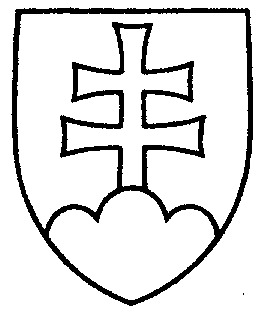 2039UZNESENIENÁRODNEJ RADY SLOVENSKEJ REPUBLIKYz 10. apríla 2002k návrhu skupiny poslancov Národnej rady Slovenskej republiky na vydanie zákona, ktorým sa mení a dopĺňa zákon č. 195/2000 Z. z. o telekomunikáciách v znení zákona č. 308/2000 Z. z. o vysielaní a retransmisii a o zmene zákona č. 195/2000
Z. z. o telekomunikáciách (tlač 1390) - prvé čítanie	Národná rada Slovenskej republiky          po prerokovaní návrhu skupiny poslancov Národnej rady Slovenskej republiky na vydanie zákona, ktorým sa mení a dopĺňa zákon č. 195/2000 Z. z. o telekomunikáciách v znení zákona č. 308/2000 Z. z. o vysielaní a retransmisii a o zmene zákona č. 195/2000 Z. z. o telekomunikáciách (tlač 1390), v prvom čítanír o z h o d l a,  ž epodľa § 73 ods. 4 zákona Národnej rady Slovenskej republiky
 č. 350/1996 Z. z.  o rokovacom poriadku Národnej rady Slovenskej republiky v znení neskorších predpisov nebude pokračovať v rokovaní o tomto návrhu zákona. Jozef  M i g a š  v. r.predsedaNárodnej rady Slovenskej republikyOverovatelia:Dušan  Š v a n t n e r   v. r.Jaroslav  S l a n ý   v. r.